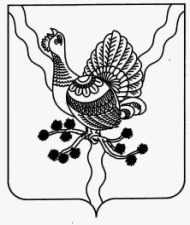                 АДМИНИСТРАЦИЯ                                                                                              «СОСНОГОРСК»   МУНИЦИПАЛЬНОГО   РАЙОНА                                                                             МУНИЦИПАЛЬНÖЙ   РАЙОНСА                 «СОСНОГОРСК»                                                                                                АДМИНИСТРАЦИЯПОСТАНОВЛЕНИЕШУÖМот  «_15_»_____11_____ 2018                                                                        № _1890_                  г. СосногорскО внесении изменений в постановление администрации муниципального района «Сосногорск» от 27.06.2017 № 711 «Об утверждении Порядкапринятия решения представителем нанимателя (работодателем) об участии муниципальных служащих на безвозмездной основе в управлении некоммерческой организацией»В соответствии со статьей 3 Федерального закона от 30.10.2018 № 382-ФЗ «О внесении изменений в отдельные законодательные акты Российской Федерации», с пунктом 3 части 1 статьи 14 Федерального закона от 02.03.2007 № 25-ФЗ «О муниципальной службе Российской Федерации», Администрация муниципального района «Сосногорск»ПОСТАНОВЛЯЕТ:Пункт 2 приложения, утвержденного постановлением администрации муниципального района «Сосногорск» от 27.06.2017 № 711 «Об утверждении Порядка принятия решения представителем нанимателя (работодателем) об участии муниципальных служащих на безвозмездной основе в управлении некоммерческой организацией» изложить в следующей редакции:«2. В соответствии с пунктом 3 части 1 статьи 14 Федерального закона от 02.03.2007 № 25-ФЗ «О муниципальной службе Российской Федерации» в связи с прохождением муниципальной службы, муниципальному служащему запрещается заниматься предпринимательской деятельностью лично или через доверенных лиц, участвовать в управлении коммерческой организацией или в управлении некоммерческой организацией (за исключением участия в управлении политической партией; участия на безвозмездной основе в управлении органом профессионального союза, в том числе выборным органом первичной профсоюзной организации, созданной в органе местного самоуправления, аппарате избирательной комиссии муниципального образования; участия в съезде (конференции) или общем собрании иной общественной организации, жилищного, жилищно-строительного, гаражного кооперативов, садоводческого, огороднического, дачного потребительских кооперативов, товарищества собственников недвижимости; участия на безвозмездной основе в управлении указанными некоммерческими организациями (кроме политической партии и органа профессионального союза, в том числе выборного органа первичной профсоюзной организации, созданной в органе местного самоуправления, аппарате избирательной комиссии муниципального образования) в качестве единоличного исполнительного органа или вхождения в состав их коллегиальных органов управления с разрешения представителя нанимателя (работодателя) в порядке, установленном муниципальным правовым актом), кроме случаев, предусмотренных федеральными законами, и случаев, если участие в управлении организацией осуществляется в соответствии с законодательством Российской Федерации от имени органа местного самоуправления.». 2. Контроль за исполнением настоящего постановления возложить на заместителя руководителя администрации муниципального района «Сосногорск» Е.К. Чура. 3. Настоящее постановление вступает в силу со дня его официального опубликования. Исполняющий обязанностиГлавы муниципального района «Сосногорск» - руководителя администрации                                                      С.В. Дегтяренко